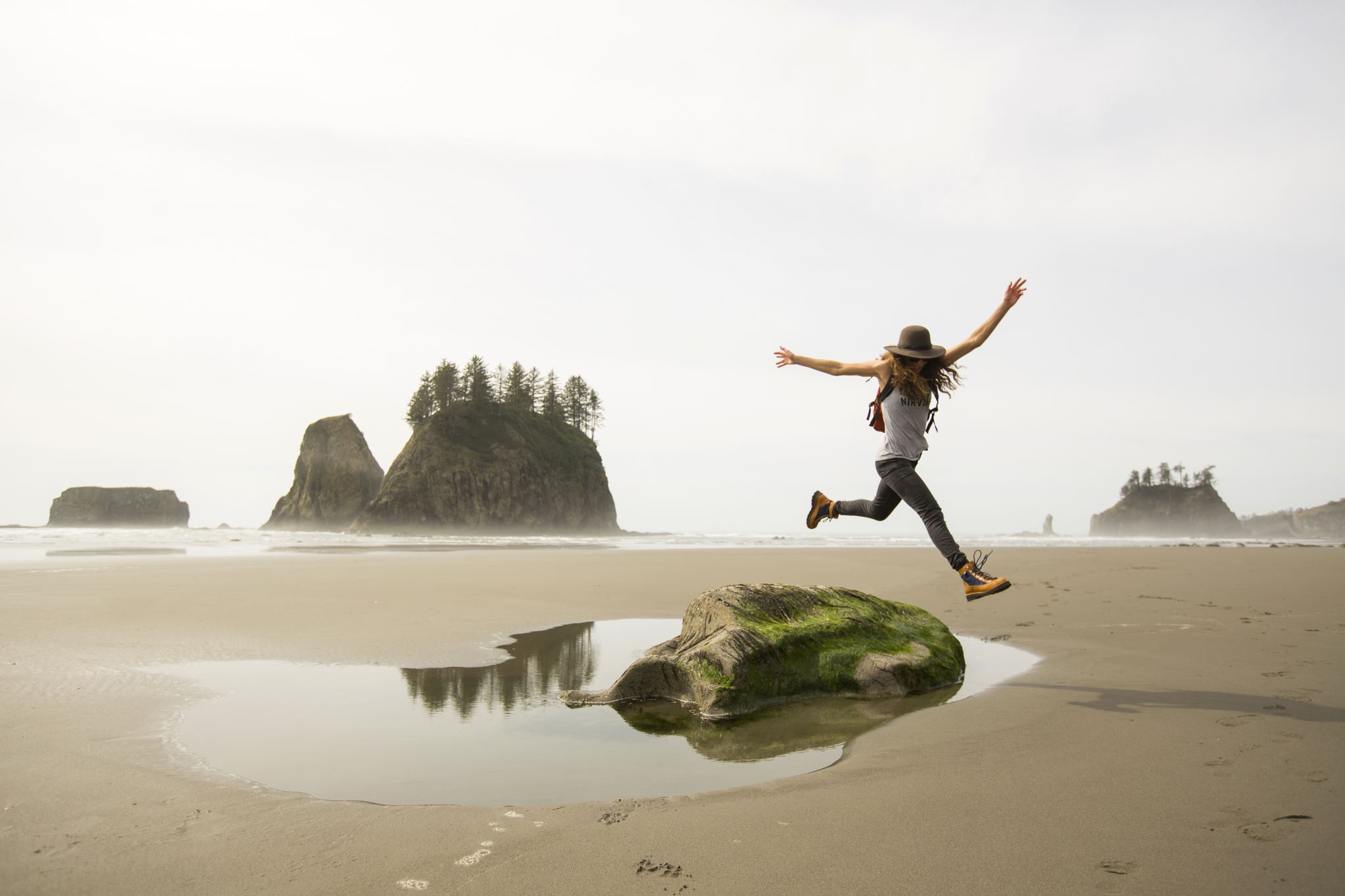 EVENT INFORMATIONThe Seaside Saturday Market in collaboration with The Seaside Civic and Convention Center is proud to announce the Seaside Fall/Winter 2020 Art and Artisan Market.  This festival will take place right in the heart of Seaside, Oregon on the following dates: October 31, November 7, 14, 28 and December 20th.  (You are not required to sign up for all dates)

Located just two short blocks from the Pacific Ocean, the Seaside Civic and Convention Center has an open and airy atmosphere with plenty of free parking.  The Safety and well-being of the community has always been their top priority. Never has that duty to serve been clearer than it is now; click here to see the steps the Seaside Civic & Convention Center is taking to keep our vendors and attendees safe against COVID-19 so we can  provide a unique and safe shopping experience in 2020.  We are setting up the market in adherence with the current CDC recommended space between each vendor booth. All Covid-19 protocols will be in place, all space will be 10 x 10’ with a 6-foot buffer all aroundArtists, Artisans, and Makers are encouraged to apply!

Medias of all types are welcome to apply, Artists/Artisans are selected on a first come, first served basis, as long as they meet the qualifications of original creations, no buy sell merchandise. After the show is filled, artists will be put on a waitlist for any future openings.
GENERAL INFORMATIONFestival Finder (Key Facts)Easy drive up and set upFree artist parkingVendor fee is $35.00 for each day vendingVendor set-up times 8:00 am, 8:30 am 9:00 am (please select your preferred set-up time in the application below)Hours open to the public 10:00 am – 4:00 pmFestival InformationArtist Sales: Artists keep all their sales income from the show. Artist Parking: Free for artistsMarketing: The Seaside Saturday Market has a multi-layered marketing plan that supports this show with newspaper & radio exposure, posters, social media, street banners, promotion on the Astoria-Warrenton Chamber of Commerce website and Chamber Chatter news.  RULES/REGULATIONS Festival EligibilityAll artwork submitted to jury, displayed and presented for sale at festivals must be created, designed and made or made under the direct supervision of the accepted artist(s). All artwork shown must be for sale. Jewelry created through fabrication and casting is allowedPhotography/Digital art: Original work made by the hands of the photographer is allowed. The Artist certifies that jury images submitted represent their current original work and represent the category and body of art that will be displayed at the festival.Art collaborators producing a single item qualify as an exhibitor. A collaborator is not an employee or helper. If artists enter as a collaboration, it must be clearly noted on the registration form. No work made solely by apprentices or employees is allowed. All artwork must be made in the country the artist resides in. “Buy/sell” items are strictly prohibited from all or part of an artist’s booth. Buy/Sell is any art or object that is purchased from a manufacturer or maker other than the artist and sold at a festival as “original” work. The restriction of buy/sell work is in ALL categories of art at ALL shows. Festival PoliciesAcceptance is non-transferable. Booths cannot be split without the expressed consent from the Festival Committee.After an artist/artisan registers for the show, they must send 4 images of their work and 1 image of their display to seasidesaturdaymarket@gmail.comAll festivals are drug-free. No smoking or vaping is allowed in or near artists’ booths. Accepted artists must be present during all festival hours. Any artist closing the booth prior to the end of the show without permission will not be permitted to return the next day or in future years. Only artwork in the category accepted through the jury process is allowed. It is the exclusive right of the Seaside Saturday Market Committee to direct removal of work at the show that is not in compliance with festival rules. Non-complying artists will be asked to leave the show immediately and no refund will be given. Double and corner spaces may be requested but not guaranteed and are awarded at the sole discretion of the Festival Committee. Double spaces must be occupied by two tents.Wait List PolicyA wait list is selected from the jury's scores in each category, and wait listed artists are invited into the show as cancellations occur in that particular category. Wait list artists can resubmit art images and/or a booth image for reconsideration on their overall jury score. Wait list artists can be accepted up to and on the day of the show and will be notified by phone and/or email when a booth becomes available. No Show PolicyArtists who have not checked in and/or notified Seaside Saturday Market with a message email (seasidesaturdaymarket@gmail.com) by 7:30 am on the requested vending day, will be considered a NO SHOW and the assigned space will be forfeited with no refund.BOOTH INFORMATION
We are setting up the market in adherence with the current CDC recommended space between each vendor booth. All Covid-19 protocols will be in place, all space will be 10 x 10’ with a 6-foot buffer all around.   You may not infringe on another space physically or audibly.   All tables must be skirted to the ground.  Only one artist’s work or the work of two approved collaborating artists may be displayed per booth. Artists must keep their area clean and orderly. Double and corner spaces may be requested but are not guaranteed and are awarded at the sole discretion of the Seaside Saturday Market Committee. An artist requesting a corner must either have the corner wall open or use the outside wall to display art.Special booth space and special needs requests will be accepted (including corner space and double space requests) but are not guaranteed. We will make every effort to meet all special requests on a first come, first served basis. Additional charges may apply. If invited into a show, please include all booth requests on that show’s registration form.Seaside Saturday Market Fall/Winter  2020 Vendor ApplicationEmail: 	__________________Website: ______________	 (required)Can we share your contact information with customers? No     yes   If yes email?    Phone?  Sharing to both is fine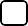 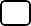 UBI # (9 digit) ____________________________________________________________General Liability Insurance Company & Policy # (please include expiration date)_______________________________________________________________(required)Product(s) for Sale:  	Number of 10x10 Vending Spaces you need: 	 Need proximity to: □ Water	□ ElectricityThe daily fee to participate in the Fall/Winter 2020 Seaside Saturday Market is $35.00Please circle each Saturday you are applying for:Preferred Set up-time (circle 1) 8:00 am 8:30 am 9:00am October 31, 2020November 7, 2020November 14, 2020November 28, 2020December 20, 2020We will notify all accepted applicants via e-mail; once you are accepted, we will invoice you via PayPal for the total days you have circled above.  You will not be approved to vend until payment is received.Please e-mail your completed and signed application and at least FOUR photos of the products you will be selling and ONE photo of your booth to:seasidesaturdaymarket@gmail.com  ..VENDOR CERTIFICATION/LIABILITY RELEASE: By signing below I certify that I agree to all applicable regulations and guidelines of the Seaside Saturday Market.   I certify that I and/or my business, am/is currently and properly licensed through the city and state to operate at the market. I further understand that should I fail to comply with these specified guidelines, my participation in the Seaside Saturday Market will be terminated.  I release Seaside Saturday Market and all of their officers, employees, representatives, directors, contractors or agents from and against all liability claims, suits, damages, levies, cost, losses and fees including attorney fees arising out of or related to my activities with The Seaside Saturday Market.Business Name: 	Your Name(s):  	Mailing Address:  	City:	State:	Zip:  	Phone: 	Cell Phone: 	Signature of VendorDate